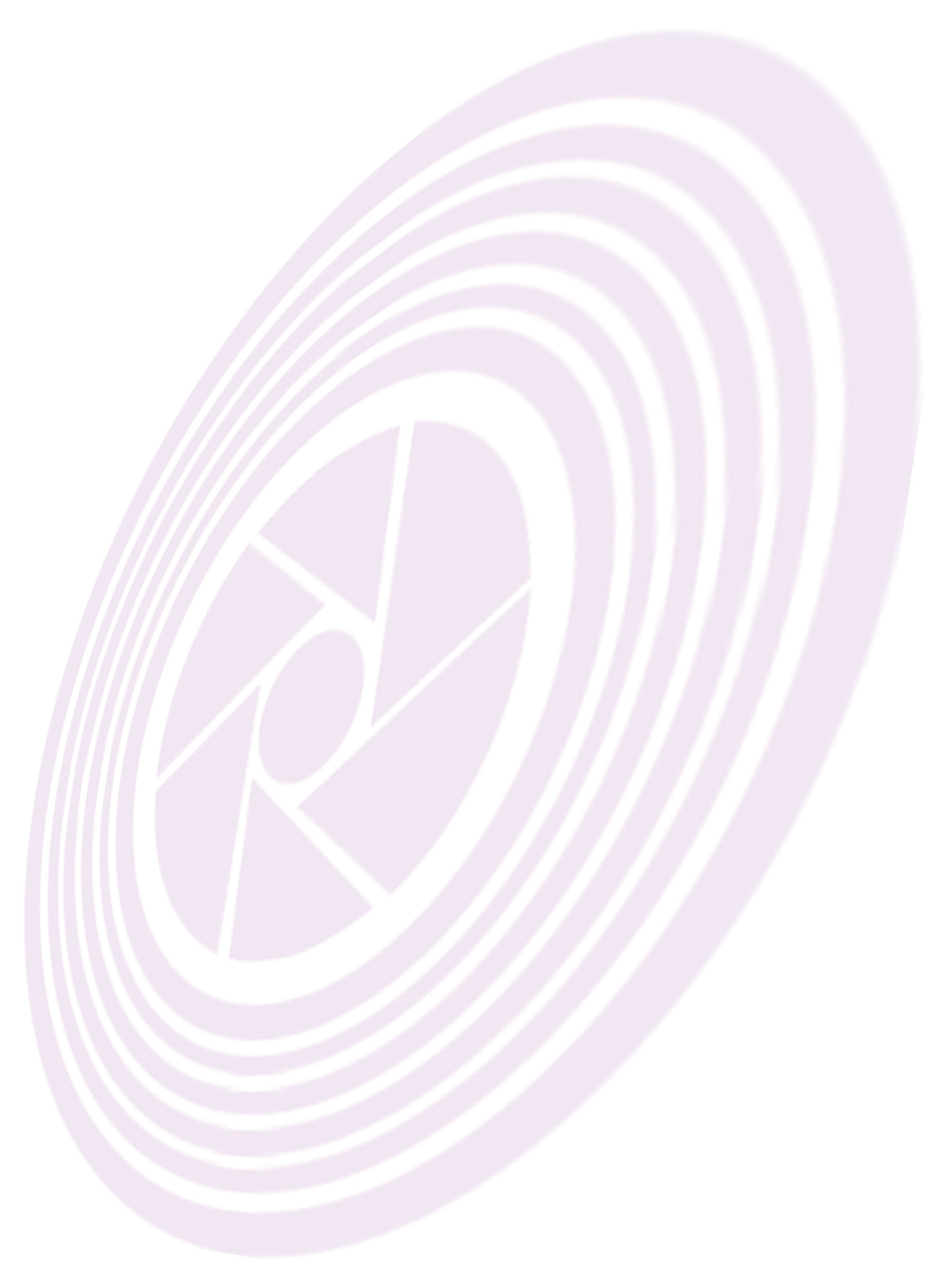 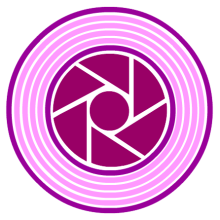 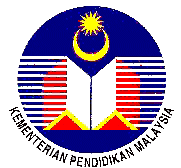 LAPORAN TUGASAN HARIANLAPORAN TUGASAN HARIANLAPORAN TUGASAN HARIANLAPORAN TUGASAN HARIANLAPORAN TUGASAN HARIANDisahkan oleh : ………………………………….….Tandatangan dan Cop PTP (2)Kamaruddin B. Ab. GhaniPegawai Teknologi Pendidikan 2Pusat Kegiatan Guru Dabong.Tarikh	 : 23/09/2010NAMA PEGAWAI PKGNAMA PEGAWAI PKG(KOSONG)Pegawai Teknologi Pendidikan (1)2. Kamaruddin Bin Ab. GhaniPegawai Teknologi Pendidikan (2)3. Md Sanusi Bin IbrahimJuruteknik Komputer (FT17)4. Noor Padziah Binti Mohd PauziPegawai Pembantu Tadbir (N17)Tarikh :  19  Sept  2010Tarikh :  19  Sept  2010                      PERIHAL TUGASAN                                                                       PEGAWAI TERLIBAT                      PERIHAL TUGASAN                                                                       PEGAWAI TERLIBATKosongPTP (1)( Pagi )Tanda tangan dan minit surat untuk tindakan seterusnya.Menolong guru SK. Dabong  mengisi borang e-tukar.Hadir ke Majlis Sambutan Hari Raya SK. Dabong.Mendaftar SMK. Dabong dalam KEM Membaca 1 Malaysia.( Petang )Menyiapkan buku program  Bengkel  i-NILAM.Perbincangan dengan staff-staff PKG mengenai pengisian data SPPICTS kali ke-3.PTP (2)( Pagi )Mengkongfigurasi leptop guru SMK. Dabong.Hadir ke Majlis Sambutan Hari Raya SK. Dabong. ( Petang )Perbincangan dengan staff-staff PKG mengenai pengisian data SPPICTS kali ke-3.JURUTEKNIK KOMPUTER (FT17)( Pagi )Perbincangan dengan PTP2 mengenai surat makluman pengisian data SPPICTS.Hadir ke Majlis Sambutan Hari Raya SK. Dabong.( Petang )Semak e-mail PKG.Perbincangan dengan staff-staff PKG mengenai pengisian data SPPICTS kali ke-3.PEGAWAI PEMBANTU TADBIR (N17)Tarikh :  20  Sept  2010                      PERIHAL TUGASAN                        PEGAWAI TERLIBATKosongPTP (1)( Pagi )Menelefon ke SK. Jerek dan SMK. Dabong untuk mendapatkan status penggunaan kampus astro yang diminta oleh En. Salleh dan mengemailkannya.Membuat tempahan tempat penginapan kepada fasilitator Bengkel i-NILAM dengan Majlis Daerah Dabong.Tempah makan untuk bengkel i-nilam.( Petang )Menyiapkan buku program Bengkel  i-NILAM.Perbincangan mengenai tempahan makanan untuk Bengkel  i-NILAM.Balas e-mail mengenai cadangan 2 nama sekolah bagi projek  Let”s  Learn With  RHB 2010. PTP (2)( Pagi )Membuat tempahan tempat penginapan kepada fasilitator Bengkel i-NILAM dengan Majlis Daerah Dabong.Perbincangan mengenai tempahan makanan untuk Bengkel  i-NILAM.( Petang )Bantu PTP2 edit buku program Bengkel i-NILAM.JURUTEKNIK KOMPUTER (FT17)( Pagi )Semak e-mail PKG.Ke pejabat pos ambil surat PKG.Perbincangan mengenai tempahan makanan untuk Bengkel  i-NILAM.( Petang )Print dan  rekod surat keluar  ( Surat makluman pengisian data SPPICTS kali ke-3/2010).Menerima faks dari BTPN surat makluman senarai edaran peralatan TVLCD dan DVD ( Fasa 1 ).PEGAWAI PEMBANTU TADBIR (N17)Tarikh :  21  Sept  2010PERIHAL TUGASAN                        PEGAWAI TERLIBATKosongPTP (1)( Pagi )Menelefon En. Kamran   mengenai status pengisian data SPPICTS kali ke-3/2010.Membantu guru GPM SK. Seri Mahligai mengisi data  i-NILAM.( Petang )Membantu guru SMK. Dabong mengisi borang e-tukar.PTP (2)( Pagi )Check komputer Pembantu Tadbir  yang sering hang akibat serangan virus.Backup data yang ada dalam komputer pembantu tadbir. ( Petang )Setting semula komputer pembantu tadbir.JURUTEKNIK KOMPUTER (FT17)( Pagi )Semak e-mail PKG.Masuk surat makluman senarai edaran peralatan TVLCD dan DVD ( Fasa 1 ) dalam sampul surat untuk di hantar kepada sekolah-sekolah kelompok yang terlibat.( Petang )Kemaskini fail kertas kerja.Semak semula buku direktori sekolah.PEGAWAI PEMBANTU TADBIR (N17)Tarikh :  22  Sept  2010PERIHAL TUGASAN                        PEGAWAI TERLIBATKosongPTP (1)( Pagi )Membantu guru –guru dari SMK. Dabong, SK.Dabong dan SK. Kemubu untuk  mengisi borang e-tukar.( Petang )Perbincangan dengan FT mengenai  peralatan  ICT  yang  rosak untuk pelupusan harta arahan En. Fuad...PTP (2)( Pagi )Perbincangan dengan PTP2 mengenai  peralatan  ICT  yang  rosak.Check dan senarai peralatan  ICT  yang  rosak.( Petang )Check status portal KPM ( SPPICTS ).JURUTEKNIK KOMPUTER (FT17)( Pagi )Semak e-mail PKG.Ke pejabat pos ambil surat PKG.Membantu guru SK. Kemubu mengisi borang e-tukar.( Petang )Print semula KEW.PA17 untuk dihantar kepada En. Ariffin unit stor BTPN.PEGAWAI PEMBANTU TADBIR (N17)Tarikh :  23  Sept  2010PERIHAL TUGASAN                        PEGAWAI TERLIBATKosongPTP (1)( Pagi )( Petang )Ke  Majlis Sambutan Hari Raya peringkat BTPN Kelantan.PTP (2)( Pagi )( Petang )Ke  Majlis Sambutan Hari Raya peringkat BTPN Kelantan.JURUTEKNIK KOMPUTER (FT17)( Pagi )( Petang )Ke  Majlis Sambutan Hari Raya peringkat BTPN Kelantan.PEGAWAI PEMBANTU TADBIR (N17)Ketua UnitKetua Penolong Pengarah………………………………………Tandatangan dan Cop………………………………….Tandatangan dan Cop